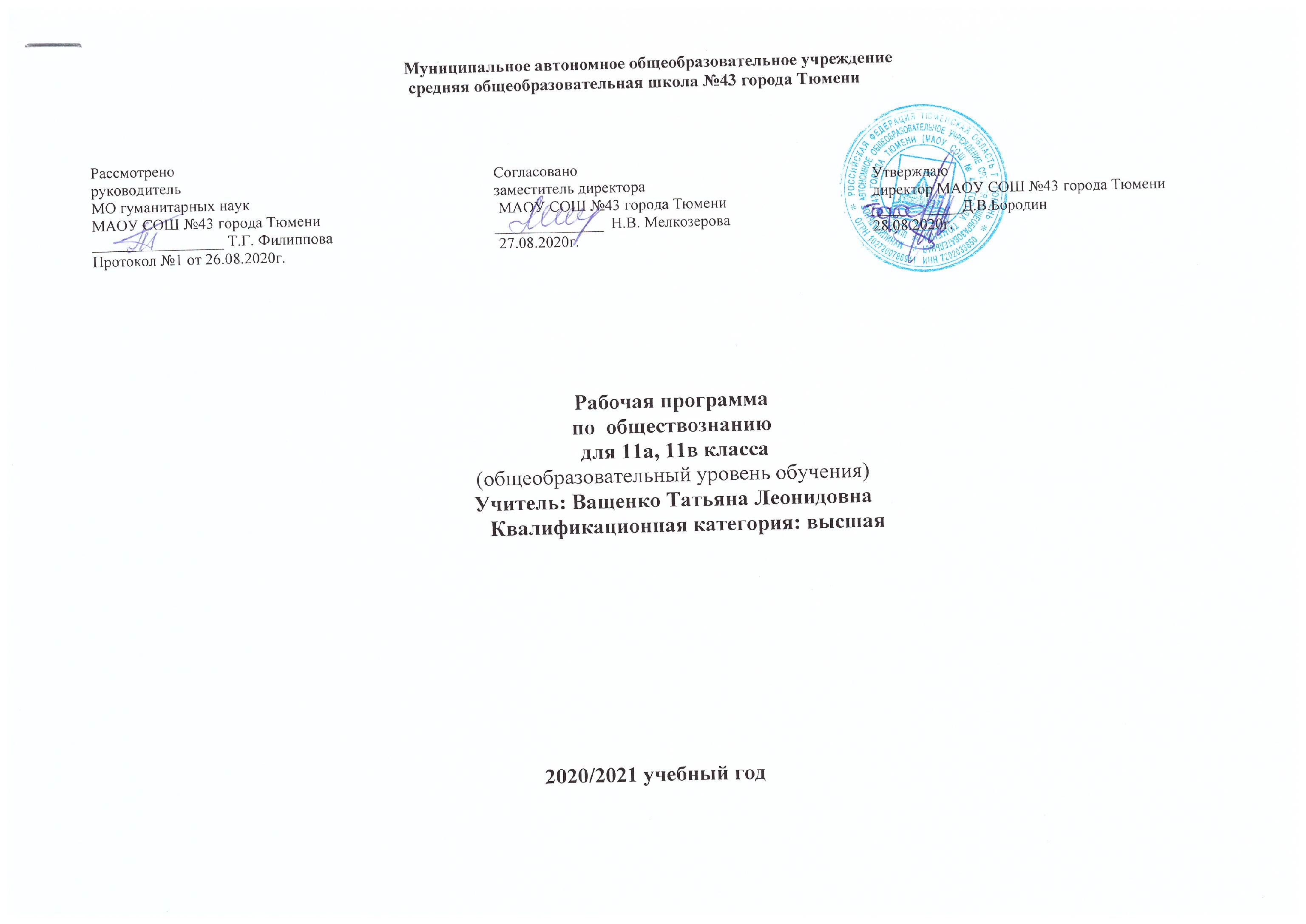                                                       Место учебного предмета в учебном планеКласс: 11А, 11ВУчитель: Ващенко Татьяна ЛеонидовнаКоличество часов:Всего  68  часов; в неделю -2 часа.Плановых контрольных уроков- 3 зачетов-3, тестов-3.                                                             ПОЯСНИТЕЛЬНАЯ ЗАПИСКА  Рабочая программа по предмету «Обществознание» для 11 класса  составлена на основе федерального закона от 29.12.2012г № 273 – ФЗ «Об образовании в Российской Федерации» в соответствии с требованиями Федерального государственного образовательного стандарта среднего общего образования (приказ Министерства образования Российской Федерации от 05.03.2004 г. № 1089 «Об утверждении Федерального компонента государственных образовательных стандартов начального общего, основного общего и среднего (полного) общего образования»); с учётом примерной основной образовательной программы, согласно учебному плану МАОУ СОШ №43 города Тюмени на 2019/2020 учебный год, с использованием методического комплекса: 1. Рабочие программы. Предметная линия учебников под редакцией Л.Н.Боголюбова. 10-11 классы: пособие для учителей общеобразовательных организаций /Л.Н.Боголюбов | и др.|, - М.: Просвещение, 2019.2.Обществознание. 11 класс: учебник  для общеобразовательных  организаций: базовый уровень.  Л.Н. Боголюбов, Н.И.Городецкая, А.И.Матвеев [и др.]; под ред. Л.Н. Боголюбова, – М.: Просвещение, 2019.	  ОБЩАЯ ХАРАКТЕРИСТИКА УЧЕБНОГО ПРЕДМЕТА           Курс   «Обществознание»  среднего общего образования на базовом уровне представляет собой комплекс знаний, отражающих основные объекты изучения: общества в целом, человека в обществе, познания, экономической сферы, социальных  отношений,  политики, духовно-нравственной  сферы, права. Все перечисленные компоненты содержания взаимосвязаны, как связаны и взаимодействуют друг с другом изучаемые объекты. Помимо знаний, в содержание курса входят социальные навыки, умения, ключевые компетентности, совокупность моральных норм и принципов поведения людей по отношению к обществу и другим людям; правовые нормы, регулирующие отношения людей во всех областях жизни  общества; система гуманистических и демократических ценностей.Содержание курса на базовом уровне обеспечивает преемственность по отношению к основной школе путем углубленного изучения некоторых социальных объектов, рассмотренных ранее. Наряду с этим вводится ряд новых, более сложных вопросов, понимание которых необходимо современному человеку.Освоение нового содержания осуществляется с опорой на межпредметные связи с курсами «История», «География», «Литература» и другими  предметами. Изучение обществознания в старшей школе направлено на развитие интереса к изучению социальных и гуманитарных дисциплин; на воспитание  приверженности гуманистическим и демократическим ценностям; на освоение способов познавательной, коммуникативной, практической деятельности, необходимых для участия в жизни гражданского общества и государства. Цели  изучения курса:развитие    личности  в  период  ранней  юности,  ее  духовно-нравственной,  политической  и правовой  культуры,  экономического  образа  мышления,  социального  поведения,  основанного  на   уважении закона и правопорядка, способности к самоопределению и самореализации; интереса к изучению социальных и гуманитарных дисциплин; воспитание     общероссийской   идентичности,   гражданской   ответственности,   правового самосознания,  толерантности,  уважения  к  социальным  нормам,  приверженности  к  гуманистическим и демократическим ценностям, закрепленным в Конституции РФ.Задачи  изучения курса:освоить систему знаний о видах деятельности людей,  правовом   регулировании   общественных   отношений,  необходимых  для взаимодействия с социальной средой и выполнения социальных ролей  человека    и  гражданина,    для   последующего      изучения    социально-экономических    и  гуманитарных    дисциплин  в учреждениях  системы   среднего     и    высшего  профессионального образования и самообразования; овладеть  умениями получать и критически осмысливать социальную информацию, анализировать, систематизировать      полученные     данные;    осваивать    способы познавательной, коммуникативной, практической деятельности, необходимой для участия в жизни гражданского общества и государства; формировать  опыт  применения полученных знаний и умений для решения типичных  задач:  в   области    социальных     отношений;    гражданской   и общественной  деятельности;  в   межличностных      отношениях;     отношениях      между    людьми разных национальностей  и  вероисповеданий; в  семейно-бытовой  сфере;  для  соотнесения  своих  действий  и  действий  других  людей  с  нормами  поведения,  установленными  законом,  для  содействия правовым способам и средствам защиты  правопорядка в обществе. Программа по обществознанию: - способствует созданию  содержательных  и организационно – педагогических условия для усвоения подростками важных для становления личности элементов культуры;- способствует  усвоению на информационном, практическом и эмоциональном уровне идеалов и ценностей демократического общества;- помогает  сориентироваться в основных этических и правовых нормах, в формировании отношения к правилам общежития, трудового и учебного взаимодействия, способствовать личностному самоопределению;- содействует освоению на информационном и эмпирическом уровне основных социальных ролей в пределах дееспособности личности в подростковом возрасте;- предоставляет  возможность учащимся существенно расширить активный словарь через включение в него основных обществоведческих терминов и понятий;- предоставляет  для практического освоения необходимую информацию о возможностях и особенностях получения образования, рефлексии своих склонностей, способностей.                                                                                  МЕСТО ПРЕДМЕТА В УЧЕБНОМ ПЛАНЕ          В соответствии с учебным планом школы предмет «Обществознание» относится к учебным предметам, обязательным для изучения на ступени  среднего (полного) общего  образования.Согласно учебному плану школы на изучение предмета в 11 классе  выделяется 68 часов (2 ч в неделю), из которых  на контрольные работы – 6 часов, тесты – 6  часов.Для реализации программы выбран учебно-методический комплекс, который входит в федеральный перечень учебников, рекомендованных (допущенных) к использованию в образовательном процессе в образовательных учреждениях, реализующих образовательные программы среднего (полного) общего образования и имеющих государственную аккредитацию и обеспечивающий обучение обществознанию: Обществознание. 11 класс: учебник  для общеобразовательных  организаций: базовый уровень.  Л.Н. Боголюбов, Н.И.Городецкая, А.И.Матвеев [и др.]; под ред. Л.Н. Боголюбова, – М.: Просвещение, 2019. Учебник содержит теоретический материал курса и  материал для организации практических занятий, которого достаточно  для многовариантной организации практической работы учащихся.                                                              ТРЕБОВАНИЯ К УРОВНЮ ПОДГОТОВКИ УЧАЩИХСЯ В  результате изучения обществознания в  средней  общей  школе учащиеся должны овладеть следующими знаниями и умениями:развитие абстрактного мышления;приобретение навыков межличностного общения со сверстниками своего и противоположного пола  ;выработка жизненной философии, системы ценностей;уменьшение эмоциональной зависимости при сохранении потребностей в психологической поддержке ;освоение правил, понятий, принципов деятельности во всех сферах общественного сознания;постановка задач будущего в связи с решением вопроса  «В чем мое призвание?»;анализировать, сравнивать, сопоставлять действия и поступки, делать выводы и давать оценку фактам, событиям, явлениям.Личностными результатами выпускников средней общей школы, формируемыми при изучении содержания курса по обществознанию, являются:мотивированность и направленность на активное и созидательное участие в будущем в общественной и государственной жизни;заинтересованность не только в личном успехе, но и в развитии различных сторон жизни общества, в благополучии и процветании своей страны;ценностные ориентиры, основанные на идеях патриотизма, любви и уважения к Отечеству; на отношении к человеку, его правам и свободам как высшей ценности; на стремлении, к укреплению исторически сложившегося государственного единства; на признании равноправия народов, единства разнообразных культур; на убежденности в важности для общества семьи и семейных традиций; на осознании необходимости поддержания гражданского мира и согласия и своей ответственности за судьбу страны перед нынешними и грядущими поколениями.Метапредметные результаты изучения обществознания выпускниками средней  общей  школы проявляются:          в умении сознательно организовывать свою познавательную деятельность (от постановки цели до получения и оценки результата);умении объяснять явления и процессы социальной действительности с научных, социально-философских позиций; рассматривать их комплексно в контексте сложившихся реалий и возможных перспектив;способности анализировать реальные социальные ситуации, выбирать адекватные способы деятельности и модели поведения в рамках реализуемых основных социальных ролей (производитель, потребитель и др.);овладении различными видами публичных выступлений (высказывание, монолог, дискуссия) и следовании этическим нормам и правилам ведения диалога;умении выполнять познавательные и практические задания, в том числе с использованием проектной деятельности на уроках и в доступной социальной практике:          1)на использование элементов причинно-следственного анализа;          2)исследование несложных реальных связей и зависимостей;определение сущностных характеристик изучаемого объекта; выбор верных критериев для сравнения, сопоставления, оценки объектов;поиск и извлечение нужной информации по заданной теме в адаптированных источниках различного типа;перевод информации из одной знаковой системы в другую (из текста в таблицу, из аудиовизуального ряда в текст и др.), выбор знаковых систем адекватно познавательной и коммуникативной ситуации;объяснение изученных положений на конкретных примерах;оценку своих учебных достижений, поведения, черт своей личности с учетом мнения других людей, в том числе для корректировки собственного поведения в окружающей среде; выполнение в повседневной жизни этических и правовых норм, экологических требований;определение собственного отношения к явлениям современной жизни, формулирование своей точки зрения.Предметными результатами освоения выпускниками средней  общей школы содержания программы по обществознанию являются в сфере:        -	познавательнойотносительно целостное представление об обществе и о человеке, о сферах и областях общественной жизни, механизмах и регуляторах деятельности людей;знание ряда ключевых понятий базовых для школьного обществознания наук: социологии, экономической теории, политологии, культурологии, правоведения, этики, социальной психологии и философии; умение объяснять с их позиций явления социальной действительности;знания, умения и ценностные установки, необходимые для сознательного выполнения старшими подростками основных социальных ролей в пределах своей дееспособности;умения находить нужную социальную информацию в различных источниках; адекватно ее воспринимать, применяя основные обществоведческие термины и понятия; преобразовывать в соответствии с решаемой задачей (анализировать, обобщать, систематизировать, конкретизировать имеющиеся данные, соотносить их с собственными знаниями); давать оценку взглядам, подходам, событиям, процессам с позиций одобряемых в современном российском обществе социальных ценностей;         - ценностно-мотивационнойпонимание побудительной роли мотивов в деятельности человека, места ценностей в мотивационной структуре личности, их значения в жизни человека и развитии общества;знание основных нравственных и правовых понятий, норм и правил, понимание их роли как решающих регуляторов общественной жизни, умение применять эти нормы и правила к анализу и оценке реальных социальных ситуаций, установка на необходимость руководствоваться этими нормами и правилами в собственной повседневной жизни;приверженность гуманистическим и демократическим ценностям, патриотизму и гражданственности;         -трудовойзнание особенностей труда как одного из основных видов деятельности человека; основных требований трудовой этики в современном обществе; правовых норм, регулирующих трудовую деятельность несовершеннолетних;понимание значения трудовой деятельности для личности и общества;       -	эстетическойпонимание специфики познания мира средствами искусства в соотнесении с другими способами познания;понимание роли искусства в становлении личности и в жизни общества;        -	коммуникативнойзнание определяющих признаков коммуникативной деятельности в сравнении с другими видами деятельности;знание новых возможностей для коммуникации в современном обществе, умение использовать современные средства связи и коммуникации для поиска и обработки необходимой социальной информации;понимание языка массовой социально-политической коммуникации, позволяющее осознанно воспринимать соответствующую информацию; умение различать факты, аргументы, оценочные суждения;понимание значения коммуникации в межличностном общении;умение взаимодействовать в ходе выполнения групповой работы, вести диалог, участвовать в дискуссии, аргументировать собственную точку зрения; знакомство с отдельными приемами и техниками преодоления конфликтов                                                                           СОДЕРЖАНИЕ УЧЕБНОГО ПРЕДМЕТА                                                                                  ТЕМАТИЧЕСКОЕ ПЛАНИРОВАНИЕ ПРОГРАММЫ                                                          УЧЕБНО-МЕТОДИЧЕСКОЕ ОБЕСПЕЧЕНИЕ ОБРАЗОВАТЕЛЬНОГО ПРОЦЕССАОбществознание (базовый уровень). 11 класс: учебник для общеобразовательных учреждений; под редакцией Л.Н.Боголюбова, ; издательство «Просвещение», - М.;  2019 г.Боголюбов, Л. Н.Общая методика преподавания обществознания в школе / Л. Н. Боголюбов, Л. Ф. Иванова, А. Ю. Лазебникова. - М. : Дрофа, 2008.Дидактические материалы по курсу «Человек и общество»: 10-11 кл.: пособие для учителя, под редакцией Л.Н.Боголюбова, А.Т.Кинкулькина. – М.: изд-во «Просвещение», 2003г..Задания и тесты по обществознанию: 11 кл.( Ю.И.Аверьянов, Л.Н. Боголюбов, Н.И.Городецкая и др).; науч. ред. Л.Н.Боголюбов. – М.: Школа-пресс, 1999г.Школьный словарь по обществознанию: 10-11 кл. (Ю.И.Аверьянов, Л.Н.Боголюбов, Н.И.Городецкая и др.); под редакцией Л.Н.Боголюбова, Ю.И.Аверьянова.- М.: Просвещение, 2003г.                                                                                                             ОБОРУДОВАНИЕДемонстрационные таблицы:«Человек познает мир»;«Внутренний мир и социализация человека»;«Человек, природа, общество»;«Рыночная экономика»;«Развитие общества»;«Политическая система общества»;«Политическая жизнь общества»;«Право»;«Социальная система общества»;«Взаимодействие людей в обществе»;«Культура и духовная жизнь».Технические средства обучения:Мультимедийный компьютер;Мультимедийный проектор;Экран проекционный..                                                         СПИСОК   ОБРАЗОВАТЕЛЬНЫХ   ИНТЕРНЕТ-РЕСУРСОВ  ПО  «ОБЩЕСТВОЗНАНИЮ» 1.http://ppt.3dn.ru2.http://www.powerpoint-ppt.ru3.http://www.history.lact.ru4.http://mirppt.ucoz.ru5.http://prezentacia.ucoz.ru/load/obshh6.http://www.temple-of-science.ru7.http://www.pptx.rU/obshhestvoznanie/page/78.http://arhiva.net.ru9.http://powerpoint.net.rU/presents/obzestvo/page/3http://www.proshkolu.ru/user/KLW/file/567379http://allppt.ucoz.ru/load/prezentacii_power_point/obshhestvoznanie/29-2-2http://www.openclass.ru/node/25795http://for5.ruhttp://psihologschool.ucoz.rU/load/prezentacii_po_obshhestvoznaniju/l 1-1-0-623http://mir-prezentaciy.narod.ruhttp://festival.lseptember.ru                                                                                      ПЛАНИРУЕМЫЕ РЕЗУЛЬТАТЫ ОБУЧЕНИЯВ результате изучения обществознания  ученик должен:Знать/пониматьсоциальные свойства человека, его взаимодействие с другими людьми;сущность общества как формы совместной деятельности людей;характерные черты и признаки основных сфер жизни общества;содержание и значение социальных норм, регулирующих общественные отношения.Уметь:описывать основные социальные объекты, выделяя их существенные признаки; человека как социально-деятельное существо; основные социальные роли;сравнивать социальные объекты, суждения об обществе и человеке, выявлять их общие черты и различия;объяснять взаимосвязи изученных социальных объектов (включая взаимодействия человека и общества, общества и природы, сфер общественной жизни);приводить примеры социальных объектов определенного типа, социальных отношений; ситуаций, регулируемых различными видами социальных норм;          деятельности людей в различных сферах;оценивать поведение людей с точки зрения социальных норм, экономической рациональности;решать   познавательные и практические задачи в рамках изученного материала, отражающие типичные ситуации в различных сферах деятельности человекаосуществлять поиск социальной информации по заданной теме из различных ее носителей (материалы СМИ, учебный текст и другие адаптированные источники); различать в социальной информации факты и мнения;самостоятельно составлять простейшие виды правовых документов (записки, заявления, справки и т.п.).Использовать приобретенные знания и умения в практической деятельности и повседневной жизни для:полноценного выполнения типичных для подростка социальных ролей;общей ориентации в актуальных общественных событиях и процессах;нравственной и правовой оценки конкретных поступков людей;реализации и защиты прав человека и гражданина, осознанного выполнения гражданских обязанностейпервичного анализа и использования социальной информации;сознательного неприятия антиобщественного поведения. Должны владеть компетенциями:  
  социально-адаптивной (гражданственной), когнитивной (познавательной), информационно-технологической, коммуникативной. Формирование универсальных учебных действий (умений):самостоятельно и мотивированно организовать свою познавательную деятельность; участвовать в проектной деятельности и проведении учебно-исследовательской работы;  осуществлять поиск и извлекать необходимую информацию из источников, созданных в различных знаковых системах (текст, таблица, график, диаграмма, фотодокументы) критически оценивать достоверность полученной информации.приобретение навыков межличностного общения со сверстниками своего и противоположного пола;выработка жизненной философии, системы ценностей;уменьшение эмоциональной зависимости при сохранении потребностей в психологической поддержке;освоение правил, понятий, принципов деятельности во всех сферах общественного сознания;постановка задач будущего в связи с решением вопроса  «В чем мое призвание?»;анализировать, сравнивать, сопоставлять действия и поступки, делать выводы и давать оценку фактам, событиям, явлениям.                                                                   КАЛЕНДАРНО – ТЕМАТИЧЕСКОЕ ПЛАНИРОВАНИЕ              КРИТЕРИИ И НОРМЫ ОЦЕНКИ ЗНАНИЙ, УМЕНИЙ, НАВЫКОВ ОБУЧАЮЩИХСЯ ПРИМЕНИТЕЛЬНО К                                                                                  РАЗЛИЧНЫМ ФОРМАМ КОНТРОЛЯ ЗНАНИЙ.                                                                              КРИТЕРИИ ДЛЯ ОЦЕНИВАНИЯ УСТНОГО ОТВЕТАОценка «5» ставится, если ученик:1. Показывает глубокое и полное знание и понимание всего объема программного материала; полное понимание сущности рассматриваемых понятий, явлений и закономерностей, теорий, взаимосвязей. 2. Умеет составить полный и правильный ответ на основе изученного материала; выделять главные положения, самостоятельно подтверждать ответ конкретными примерами, фактами; самостоятельно и аргументировано делать анализ, обобщать, выводы. Устанавливает межпредметные (на основе ранее приобретенных знаний) и внутрипредметные связи, творчески применяет полученные знания в незнакомой ситуации. Последовательно, четко, связно, обоснованно и безошибочно излагает учебный материал: дает ответ в логической последовательности с использованием принятой терминологии; делает собственные выводы; формирует точное определение и истолкование основных понятий; при ответе не повторяет дословно текст учебника; излагает материал литературным языком; правильно и обстоятельно отвечает на дополнительные вопросы учителя. Самостоятельно и рационально использует наглядные пособия, справочные материалы, учебник, дополнительную литературу, первоисточники. 3. Самостоятельно, уверенно и безошибочно применяет полученные знания в решении проблем на творческом уровне; допускает не более одного недочета, который легко исправляет по требованию учителя.         Оценка «4» ставится, если ученик: 1. Показывает знания всего изученного программного материала. Дает полный и правильный ответ на основе изученных теорий; допускает незначительные ошибки и недочеты при воспроизведении изученного материала, определения понятий, неточности при использовании научных терминов или в выводах и обобщениях; материал излагает в определенной логической последовательности, при этом допускает одну негрубую ошибку или не более двух недочетов и может их исправить самостоятельно при требовании или при небольшой помощи преподавателя; в основном усвоил учебный материал; подтверждает ответ конкретными примерами; правильно отвечает на дополнительные вопросы учителя. 2. Умеет самостоятельно выделять главные положения в изученном материале; на основании фактов и примеров обобщать, делать выводы, устанавливать внутрипредметные связи. Применяет полученные знания на практике в видоизмененной ситуации, соблюдает основные правила культуры устной и письменной речи, использует научные термины. 3. Не обладает достаточным навыком работы со справочной литературой, учебником, первоисточниками (правильно ориентируется, но работает медленно). Допускает негрубые нарушения правил оформления письменных работ.         Оценка «3» ставится, если ученик: 1. Усвоил основное содержание учебного материала, имеет пробелы в усвоении материала, не препятствующие дальнейшему усвоению программного материала; материал излагает  несистематизированно, фрагментарно, не всегда последовательно. 2. Показывает недостаточную  сформированность отдельных знаний и умений; выводы и обобщения аргументирует слабо, допускает в них ошибки. 3. Допустил ошибки и неточности в использовании научной терминологии, определения понятий дал недостаточно четкие; не использовал в качестве доказательства выводы и обобщения из наблюдений, фактов или допустил ошибки при их изложении. 4. Испытывает затруднения в применении знаний, при объяснении конкретных явлений на основе теорий, или в подтверждении конкретных примеров практического применения теорий. 5. Отвечает неполно на вопросы учителя (упуская и основное), или воспроизводит содержание текста учебника, но недостаточно понимает отдельные положения, имеющие важное значение в этом тексте. 6. Обнаруживает недостаточное понимание отдельных положений при воспроизведении текста учебника (записей, первоисточников) или отвечает неполно на вопросы учителя, допуская одну - две грубые ошибки.         Оценка «2» ставится, если ученик: 1. Не усвоил и не раскрыл основное содержание материала; не делает выводов и обобщений. 2. Не знает и не понимает значительную или основную часть программного материала в пределах поставленных вопросов или имеет слабо сформированные и неполные знания и не умеет применять их к решению конкретных вопросов. 3. При ответе (на один вопрос) допускает более двух грубых ошибок, которые не может исправить даже при помощи учителя. 4. Не может ответить ни на один их поставленных вопросов. 5. Полностью не усвоил материал.                                                 НОРМЫ ОЦЕНКИ ЗНАНИЙ, УМЕНИЙ И НАВЫКОВ УЧАЩИХСЯ.Оценка 5: Ответ полный, правильный, отражающий основной материал курса: правильно раскрыто содержание вопроса и использование карты и других источников знаний, ответ самостоятельный с ссылкой на дополнительные сведения.Оценка 4: Ответ удовлетворяет раннее названным требованиям, он полный, правильный, есть неточности в изложении исторического материала, легко исправляемые по дополнительным вопросам учителя.Оценка 3:Ответ правильный, ученик в основном понимает материал, но нечетко излагает исторический материал, затрудняется в самостоятельном объяснении данного вопроса.Оценка 2:Ответ неправильный, не раскрыто основное содержание учебного материала, не даются ответы на вспомогательные вопросы учителя.     № разделаНазвание разделаКол-во часов	Содержание учебного материала     1 Экономическая жизнь общества    28Экономика и экономическая наука. Что изучает экономическая наука. Экономическая деятельность. Измерители экономической деятельности. Понятие ВВП. Экономический рост и развитие. Факторы экономического роста. Экономические циклы. Рынок и рыночные структуры. Конкуренция и монополия. Спрос и предложение. Факторы спроса и предложения. Фондовый рынок. Акции, облигации и другие ценные бумаги. Роль фирмы в экономике. Факторы производства и факторные доходы. Постоянные и переменные издержки. Экономические и бухгалтерские издержки и прибыль. Налоги, уплачиваемые предприятиями. Бизнес в экономике. Организационно-правовые формы и правовой режим предпринимательской деятельности. Вокруг бизнеса. Источники финансирования бизнеса. Основные принципы менеджмента. Основы маркетинга.   Роль государства в экономике. Общественные блага.  Внешние эффекты. Госбюджет. Государственный долг. Основы денежной и бюджетной политики. Защита конкуренции и антимонопольное законодательство. Банковская система. Роль центрального банка. Основные операции  коммерческих  банков.  Финансовые институты.  Виды, причины  и последствия  инфляции. Рынок труда.  Безработица.  Причины и экономические  последствия безработицы.  Государственная политика  в области  занятости  населения.  Мировая  экономика.  Государственная  политика в  области международной  торговли.  Глобальные  проблемы экономики. Экономика  потребителя.  Сбережения,  страхование.  Защита  прав потребителя.  Экономика  производителя.  Рациональное  экономическое  поведение  потребителя и производителя.    2Социальная сфера   16Основное содержание курса. Социальная структура общества. Социальная стратификация. Социальные группы, их классификация. Маргинальные группы. Социальные отношения. Типы и функции социальных институтов. Социальная инфраструктура. Социальная стратификация и мобильность. Экономические институты. Влияние экономики на социальную структуру общества. Качество и уровень жизни. Экономика и политика, экономика и культура. Социальный статус. Социальная роль. Ролевой конфликт. Мораль. Право. Роль права в жизни общества. Правовая культура. Социализация индивида. Формы и проявления отклоняющегося поведения. Социальные последствия отклоняющегося поведения. Социальный контроль. Социальные интересы. Социальное сотрудничество. Социальный конфликт и пути его преодоления. Этническое многообразие современного мира. Ментальные особенности этноса. Проблемы регулирования межнациональных отношений. Конституционные основы национальной политики России. Демографическая ситуация в России и мире. Тенденции развития семьи в современном обществе. Проблема неполных семей. Социально-бытовые интересы.  Молодежь как социальная группа. Особенности молодежной субкультуры. Проблемы молодежи в современной России.       3Политическая жизнь общества.   22Политическая система, ее структура и функции. Политический режим. Типы политических режимов. Государство в политической системе. Основные направления политики государства. Демократия, ее ценности. Парламентаризм. Избирательная система. Избирательная кампания. Человек в политической жизни. Политическое участие. Понятие политической культуры. Политическая идеология. Политическая психология и политическое поведение. Политические партии и движения. Типология политических партий. Понятие и типология политического лидерства. Имидж политического лидера. Типология элит. Причины политических конфликтов, пути их урегулирования. Место и роль СМИ в политической жизни. Политический процесс и его формы. Развитие политических систем. Политический процесс в современной России.     4Итоговое повторение.    2   Общество и человек перед лицом угроз вызовов 21 века. Особенности современного мира. Компьютерная революция. Знания, умения и навыки в информационном обществе. Социальные и гуманистические аспекты глобальных проблем. Терроризм как важнейшая угроза современной цивилизации.   № темы                Название темыКол-во часов              Характеристика основных видов деятельности учащегося                                         (на уровне учебных действий)1Роль экономики в жизни общества.2Характеризовать основные проблемы экономической науки, различать уровни их изучения. Различать и описывать абсолютные и относительные экономические величины. Раскрывать понятие «Валовой внутренний продукт». Называть различные факторы производства и приводить их примеры. Раскрывать понятие «экономический»  и «экономическое развитие».Объяснять сущность и причины циклического развития экономики. Описывать основные фазы экономического цикла. Характеризовать  рыночную экономику. Объяснять механизм действия свободного ценообразования на рынке. Приводить примеры действия законов спроса и предложения. Обосновывать выбор форм бизнеса в конкретных ситуациях. Различать и сравнивать экономические и бухгалтерские издержки и прибыль. Приводить примеры постоянных и переменных издержек производства. Называть основные виды налогов. Раскрывать роль и значение предпринимательства как двигателя экономического развития. Оценивать условия развития предпринимательства в стране, возможности своего посильного участия в предпринимательской деятельности. Характеризовать функции менеджмента. Называть основные принципы маркетинга. Описывать стратегию сбыта товаров и услуг на рынке. Анализировать различные точки зрения на роль государства в экономике. Раскрывать на примерах механизмы государствен- ного регулирования экономики. Высказывать обоснованные суждения, находить и извлекать социальную информацию о состоянии и развитии российской экономики.Характеризовать роль и значение финансов в структуре рыночных отношений. Описывать формы и виды инфляции. Различать воды и причины безработицы. Объяснять значение понятия «занятость».Давать оценку противоречивым последствиям экономической глобализации.2Экономика: наука и хозяйство.2Характеризовать основные проблемы экономической науки, различать уровни их изучения. Различать и описывать абсолютные и относительные экономические величины. Раскрывать понятие «Валовой внутренний продукт». Называть различные факторы производства и приводить их примеры. Раскрывать понятие «экономический»  и «экономическое развитие».Объяснять сущность и причины циклического развития экономики. Описывать основные фазы экономического цикла. Характеризовать  рыночную экономику. Объяснять механизм действия свободного ценообразования на рынке. Приводить примеры действия законов спроса и предложения. Обосновывать выбор форм бизнеса в конкретных ситуациях. Различать и сравнивать экономические и бухгалтерские издержки и прибыль. Приводить примеры постоянных и переменных издержек производства. Называть основные виды налогов. Раскрывать роль и значение предпринимательства как двигателя экономического развития. Оценивать условия развития предпринимательства в стране, возможности своего посильного участия в предпринимательской деятельности. Характеризовать функции менеджмента. Называть основные принципы маркетинга. Описывать стратегию сбыта товаров и услуг на рынке. Анализировать различные точки зрения на роль государства в экономике. Раскрывать на примерах механизмы государствен- ного регулирования экономики. Высказывать обоснованные суждения, находить и извлекать социальную информацию о состоянии и развитии российской экономики.Характеризовать роль и значение финансов в структуре рыночных отношений. Описывать формы и виды инфляции. Различать воды и причины безработицы. Объяснять значение понятия «занятость».Давать оценку противоречивым последствиям экономической глобализации.3Экономический рост и развитие.2Характеризовать основные проблемы экономической науки, различать уровни их изучения. Различать и описывать абсолютные и относительные экономические величины. Раскрывать понятие «Валовой внутренний продукт». Называть различные факторы производства и приводить их примеры. Раскрывать понятие «экономический»  и «экономическое развитие».Объяснять сущность и причины циклического развития экономики. Описывать основные фазы экономического цикла. Характеризовать  рыночную экономику. Объяснять механизм действия свободного ценообразования на рынке. Приводить примеры действия законов спроса и предложения. Обосновывать выбор форм бизнеса в конкретных ситуациях. Различать и сравнивать экономические и бухгалтерские издержки и прибыль. Приводить примеры постоянных и переменных издержек производства. Называть основные виды налогов. Раскрывать роль и значение предпринимательства как двигателя экономического развития. Оценивать условия развития предпринимательства в стране, возможности своего посильного участия в предпринимательской деятельности. Характеризовать функции менеджмента. Называть основные принципы маркетинга. Описывать стратегию сбыта товаров и услуг на рынке. Анализировать различные точки зрения на роль государства в экономике. Раскрывать на примерах механизмы государствен- ного регулирования экономики. Высказывать обоснованные суждения, находить и извлекать социальную информацию о состоянии и развитии российской экономики.Характеризовать роль и значение финансов в структуре рыночных отношений. Описывать формы и виды инфляции. Различать воды и причины безработицы. Объяснять значение понятия «занятость».Давать оценку противоречивым последствиям экономической глобализации.4Рыночные отношения в экономике3Характеризовать основные проблемы экономической науки, различать уровни их изучения. Различать и описывать абсолютные и относительные экономические величины. Раскрывать понятие «Валовой внутренний продукт». Называть различные факторы производства и приводить их примеры. Раскрывать понятие «экономический»  и «экономическое развитие».Объяснять сущность и причины циклического развития экономики. Описывать основные фазы экономического цикла. Характеризовать  рыночную экономику. Объяснять механизм действия свободного ценообразования на рынке. Приводить примеры действия законов спроса и предложения. Обосновывать выбор форм бизнеса в конкретных ситуациях. Различать и сравнивать экономические и бухгалтерские издержки и прибыль. Приводить примеры постоянных и переменных издержек производства. Называть основные виды налогов. Раскрывать роль и значение предпринимательства как двигателя экономического развития. Оценивать условия развития предпринимательства в стране, возможности своего посильного участия в предпринимательской деятельности. Характеризовать функции менеджмента. Называть основные принципы маркетинга. Описывать стратегию сбыта товаров и услуг на рынке. Анализировать различные точки зрения на роль государства в экономике. Раскрывать на примерах механизмы государствен- ного регулирования экономики. Высказывать обоснованные суждения, находить и извлекать социальную информацию о состоянии и развитии российской экономики.Характеризовать роль и значение финансов в структуре рыночных отношений. Описывать формы и виды инфляции. Различать воды и причины безработицы. Объяснять значение понятия «занятость».Давать оценку противоречивым последствиям экономической глобализации.5Фирмы в экономике.3Характеризовать основные проблемы экономической науки, различать уровни их изучения. Различать и описывать абсолютные и относительные экономические величины. Раскрывать понятие «Валовой внутренний продукт». Называть различные факторы производства и приводить их примеры. Раскрывать понятие «экономический»  и «экономическое развитие».Объяснять сущность и причины циклического развития экономики. Описывать основные фазы экономического цикла. Характеризовать  рыночную экономику. Объяснять механизм действия свободного ценообразования на рынке. Приводить примеры действия законов спроса и предложения. Обосновывать выбор форм бизнеса в конкретных ситуациях. Различать и сравнивать экономические и бухгалтерские издержки и прибыль. Приводить примеры постоянных и переменных издержек производства. Называть основные виды налогов. Раскрывать роль и значение предпринимательства как двигателя экономического развития. Оценивать условия развития предпринимательства в стране, возможности своего посильного участия в предпринимательской деятельности. Характеризовать функции менеджмента. Называть основные принципы маркетинга. Описывать стратегию сбыта товаров и услуг на рынке. Анализировать различные точки зрения на роль государства в экономике. Раскрывать на примерах механизмы государствен- ного регулирования экономики. Высказывать обоснованные суждения, находить и извлекать социальную информацию о состоянии и развитии российской экономики.Характеризовать роль и значение финансов в структуре рыночных отношений. Описывать формы и виды инфляции. Различать воды и причины безработицы. Объяснять значение понятия «занятость».Давать оценку противоречивым последствиям экономической глобализации.6Финансовый рынок.2Характеризовать основные проблемы экономической науки, различать уровни их изучения. Различать и описывать абсолютные и относительные экономические величины. Раскрывать понятие «Валовой внутренний продукт». Называть различные факторы производства и приводить их примеры. Раскрывать понятие «экономический»  и «экономическое развитие».Объяснять сущность и причины циклического развития экономики. Описывать основные фазы экономического цикла. Характеризовать  рыночную экономику. Объяснять механизм действия свободного ценообразования на рынке. Приводить примеры действия законов спроса и предложения. Обосновывать выбор форм бизнеса в конкретных ситуациях. Различать и сравнивать экономические и бухгалтерские издержки и прибыль. Приводить примеры постоянных и переменных издержек производства. Называть основные виды налогов. Раскрывать роль и значение предпринимательства как двигателя экономического развития. Оценивать условия развития предпринимательства в стране, возможности своего посильного участия в предпринимательской деятельности. Характеризовать функции менеджмента. Называть основные принципы маркетинга. Описывать стратегию сбыта товаров и услуг на рынке. Анализировать различные точки зрения на роль государства в экономике. Раскрывать на примерах механизмы государствен- ного регулирования экономики. Высказывать обоснованные суждения, находить и извлекать социальную информацию о состоянии и развитии российской экономики.Характеризовать роль и значение финансов в структуре рыночных отношений. Описывать формы и виды инфляции. Различать воды и причины безработицы. Объяснять значение понятия «занятость».Давать оценку противоречивым последствиям экономической глобализации.7Экономика и государство.2Характеризовать основные проблемы экономической науки, различать уровни их изучения. Различать и описывать абсолютные и относительные экономические величины. Раскрывать понятие «Валовой внутренний продукт». Называть различные факторы производства и приводить их примеры. Раскрывать понятие «экономический»  и «экономическое развитие».Объяснять сущность и причины циклического развития экономики. Описывать основные фазы экономического цикла. Характеризовать  рыночную экономику. Объяснять механизм действия свободного ценообразования на рынке. Приводить примеры действия законов спроса и предложения. Обосновывать выбор форм бизнеса в конкретных ситуациях. Различать и сравнивать экономические и бухгалтерские издержки и прибыль. Приводить примеры постоянных и переменных издержек производства. Называть основные виды налогов. Раскрывать роль и значение предпринимательства как двигателя экономического развития. Оценивать условия развития предпринимательства в стране, возможности своего посильного участия в предпринимательской деятельности. Характеризовать функции менеджмента. Называть основные принципы маркетинга. Описывать стратегию сбыта товаров и услуг на рынке. Анализировать различные точки зрения на роль государства в экономике. Раскрывать на примерах механизмы государствен- ного регулирования экономики. Высказывать обоснованные суждения, находить и извлекать социальную информацию о состоянии и развитии российской экономики.Характеризовать роль и значение финансов в структуре рыночных отношений. Описывать формы и виды инфляции. Различать воды и причины безработицы. Объяснять значение понятия «занятость».Давать оценку противоречивым последствиям экономической глобализации.8Финансовая политика государства.3Характеризовать основные проблемы экономической науки, различать уровни их изучения. Различать и описывать абсолютные и относительные экономические величины. Раскрывать понятие «Валовой внутренний продукт». Называть различные факторы производства и приводить их примеры. Раскрывать понятие «экономический»  и «экономическое развитие».Объяснять сущность и причины циклического развития экономики. Описывать основные фазы экономического цикла. Характеризовать  рыночную экономику. Объяснять механизм действия свободного ценообразования на рынке. Приводить примеры действия законов спроса и предложения. Обосновывать выбор форм бизнеса в конкретных ситуациях. Различать и сравнивать экономические и бухгалтерские издержки и прибыль. Приводить примеры постоянных и переменных издержек производства. Называть основные виды налогов. Раскрывать роль и значение предпринимательства как двигателя экономического развития. Оценивать условия развития предпринимательства в стране, возможности своего посильного участия в предпринимательской деятельности. Характеризовать функции менеджмента. Называть основные принципы маркетинга. Описывать стратегию сбыта товаров и услуг на рынке. Анализировать различные точки зрения на роль государства в экономике. Раскрывать на примерах механизмы государствен- ного регулирования экономики. Высказывать обоснованные суждения, находить и извлекать социальную информацию о состоянии и развитии российской экономики.Характеризовать роль и значение финансов в структуре рыночных отношений. Описывать формы и виды инфляции. Различать воды и причины безработицы. Объяснять значение понятия «занятость».Давать оценку противоречивым последствиям экономической глобализации.9Занятость и безработица.3Характеризовать основные проблемы экономической науки, различать уровни их изучения. Различать и описывать абсолютные и относительные экономические величины. Раскрывать понятие «Валовой внутренний продукт». Называть различные факторы производства и приводить их примеры. Раскрывать понятие «экономический»  и «экономическое развитие».Объяснять сущность и причины циклического развития экономики. Описывать основные фазы экономического цикла. Характеризовать  рыночную экономику. Объяснять механизм действия свободного ценообразования на рынке. Приводить примеры действия законов спроса и предложения. Обосновывать выбор форм бизнеса в конкретных ситуациях. Различать и сравнивать экономические и бухгалтерские издержки и прибыль. Приводить примеры постоянных и переменных издержек производства. Называть основные виды налогов. Раскрывать роль и значение предпринимательства как двигателя экономического развития. Оценивать условия развития предпринимательства в стране, возможности своего посильного участия в предпринимательской деятельности. Характеризовать функции менеджмента. Называть основные принципы маркетинга. Описывать стратегию сбыта товаров и услуг на рынке. Анализировать различные точки зрения на роль государства в экономике. Раскрывать на примерах механизмы государствен- ного регулирования экономики. Высказывать обоснованные суждения, находить и извлекать социальную информацию о состоянии и развитии российской экономики.Характеризовать роль и значение финансов в структуре рыночных отношений. Описывать формы и виды инфляции. Различать воды и причины безработицы. Объяснять значение понятия «занятость».Давать оценку противоречивым последствиям экономической глобализации.10Мировая экономика2Характеризовать основные проблемы экономической науки, различать уровни их изучения. Различать и описывать абсолютные и относительные экономические величины. Раскрывать понятие «Валовой внутренний продукт». Называть различные факторы производства и приводить их примеры. Раскрывать понятие «экономический»  и «экономическое развитие».Объяснять сущность и причины циклического развития экономики. Описывать основные фазы экономического цикла. Характеризовать  рыночную экономику. Объяснять механизм действия свободного ценообразования на рынке. Приводить примеры действия законов спроса и предложения. Обосновывать выбор форм бизнеса в конкретных ситуациях. Различать и сравнивать экономические и бухгалтерские издержки и прибыль. Приводить примеры постоянных и переменных издержек производства. Называть основные виды налогов. Раскрывать роль и значение предпринимательства как двигателя экономического развития. Оценивать условия развития предпринимательства в стране, возможности своего посильного участия в предпринимательской деятельности. Характеризовать функции менеджмента. Называть основные принципы маркетинга. Описывать стратегию сбыта товаров и услуг на рынке. Анализировать различные точки зрения на роль государства в экономике. Раскрывать на примерах механизмы государствен- ного регулирования экономики. Высказывать обоснованные суждения, находить и извлекать социальную информацию о состоянии и развитии российской экономики.Характеризовать роль и значение финансов в структуре рыночных отношений. Описывать формы и виды инфляции. Различать воды и причины безработицы. Объяснять значение понятия «занятость».Давать оценку противоречивым последствиям экономической глобализации.11Экономическая культура2Характеризовать основные проблемы экономической науки, различать уровни их изучения. Различать и описывать абсолютные и относительные экономические величины. Раскрывать понятие «Валовой внутренний продукт». Называть различные факторы производства и приводить их примеры. Раскрывать понятие «экономический»  и «экономическое развитие».Объяснять сущность и причины циклического развития экономики. Описывать основные фазы экономического цикла. Характеризовать  рыночную экономику. Объяснять механизм действия свободного ценообразования на рынке. Приводить примеры действия законов спроса и предложения. Обосновывать выбор форм бизнеса в конкретных ситуациях. Различать и сравнивать экономические и бухгалтерские издержки и прибыль. Приводить примеры постоянных и переменных издержек производства. Называть основные виды налогов. Раскрывать роль и значение предпринимательства как двигателя экономического развития. Оценивать условия развития предпринимательства в стране, возможности своего посильного участия в предпринимательской деятельности. Характеризовать функции менеджмента. Называть основные принципы маркетинга. Описывать стратегию сбыта товаров и услуг на рынке. Анализировать различные точки зрения на роль государства в экономике. Раскрывать на примерах механизмы государствен- ного регулирования экономики. Высказывать обоснованные суждения, находить и извлекать социальную информацию о состоянии и развитии российской экономики.Характеризовать роль и значение финансов в структуре рыночных отношений. Описывать формы и виды инфляции. Различать воды и причины безработицы. Объяснять значение понятия «занятость».Давать оценку противоречивым последствиям экономической глобализации.12Обобщение  по разделу « Человек и экономика».2Характеризовать основные проблемы экономической науки, различать уровни их изучения. Различать и описывать абсолютные и относительные экономические величины. Раскрывать понятие «Валовой внутренний продукт». Называть различные факторы производства и приводить их примеры. Раскрывать понятие «экономический»  и «экономическое развитие».Объяснять сущность и причины циклического развития экономики. Описывать основные фазы экономического цикла. Характеризовать  рыночную экономику. Объяснять механизм действия свободного ценообразования на рынке. Приводить примеры действия законов спроса и предложения. Обосновывать выбор форм бизнеса в конкретных ситуациях. Различать и сравнивать экономические и бухгалтерские издержки и прибыль. Приводить примеры постоянных и переменных издержек производства. Называть основные виды налогов. Раскрывать роль и значение предпринимательства как двигателя экономического развития. Оценивать условия развития предпринимательства в стране, возможности своего посильного участия в предпринимательской деятельности. Характеризовать функции менеджмента. Называть основные принципы маркетинга. Описывать стратегию сбыта товаров и услуг на рынке. Анализировать различные точки зрения на роль государства в экономике. Раскрывать на примерах механизмы государствен- ного регулирования экономики. Высказывать обоснованные суждения, находить и извлекать социальную информацию о состоянии и развитии российской экономики.Характеризовать роль и значение финансов в структуре рыночных отношений. Описывать формы и виды инфляции. Различать воды и причины безработицы. Объяснять значение понятия «занятость».Давать оценку противоречивым последствиям экономической глобализации.15Социальная структура общества.2Знать понятия и термины изучаемой темы. Знать основные элементы содержания изучаемого раздела. Развивать умение поиска нужной информации по заданной теме в источниках развивающего типа. Уметь определять сущностные характеристики изучаемого объекта, извлекать информацию из источников.  Уметь переводить информацию из одной знаковой системы в другую, работать с текстами различных стилей, выступать с сообщениями. Знать основные понятия раздела. Уметь составлять словарь темы, работать с документами, участвовать в дискуссии, составлять сравнительные таблицы, схемы. Уметь получать и осмысливать полученную социальную информацию, систематизировать полученные данные.Характеризовать состояние и динамику  изменений численности населения. Объяснять причины и социальные последствия депопуляции в России. Высказывать обоснованное суждение о факторах, негативно влияющих на демографическую ситуацию в стране. Называть особенности возрастного состава населения России. Оценивать роль миграции в решении демографических проблем.16Социальные нормы и отклоняющееся поведение.2Знать понятия и термины изучаемой темы. Знать основные элементы содержания изучаемого раздела. Развивать умение поиска нужной информации по заданной теме в источниках развивающего типа. Уметь определять сущностные характеристики изучаемого объекта, извлекать информацию из источников.  Уметь переводить информацию из одной знаковой системы в другую, работать с текстами различных стилей, выступать с сообщениями. Знать основные понятия раздела. Уметь составлять словарь темы, работать с документами, участвовать в дискуссии, составлять сравнительные таблицы, схемы. Уметь получать и осмысливать полученную социальную информацию, систематизировать полученные данные.Характеризовать состояние и динамику  изменений численности населения. Объяснять причины и социальные последствия депопуляции в России. Высказывать обоснованное суждение о факторах, негативно влияющих на демографическую ситуацию в стране. Называть особенности возрастного состава населения России. Оценивать роль миграции в решении демографических проблем.17Нации и межнациональные отношения.2Знать понятия и термины изучаемой темы. Знать основные элементы содержания изучаемого раздела. Развивать умение поиска нужной информации по заданной теме в источниках развивающего типа. Уметь определять сущностные характеристики изучаемого объекта, извлекать информацию из источников.  Уметь переводить информацию из одной знаковой системы в другую, работать с текстами различных стилей, выступать с сообщениями. Знать основные понятия раздела. Уметь составлять словарь темы, работать с документами, участвовать в дискуссии, составлять сравнительные таблицы, схемы. Уметь получать и осмысливать полученную социальную информацию, систематизировать полученные данные.Характеризовать состояние и динамику  изменений численности населения. Объяснять причины и социальные последствия депопуляции в России. Высказывать обоснованное суждение о факторах, негативно влияющих на демографическую ситуацию в стране. Называть особенности возрастного состава населения России. Оценивать роль миграции в решении демографических проблем.18Семья и брак.2Знать понятия и термины изучаемой темы. Знать основные элементы содержания изучаемого раздела. Развивать умение поиска нужной информации по заданной теме в источниках развивающего типа. Уметь определять сущностные характеристики изучаемого объекта, извлекать информацию из источников.  Уметь переводить информацию из одной знаковой системы в другую, работать с текстами различных стилей, выступать с сообщениями. Знать основные понятия раздела. Уметь составлять словарь темы, работать с документами, участвовать в дискуссии, составлять сравнительные таблицы, схемы. Уметь получать и осмысливать полученную социальную информацию, систематизировать полученные данные.Характеризовать состояние и динамику  изменений численности населения. Объяснять причины и социальные последствия депопуляции в России. Высказывать обоснованное суждение о факторах, негативно влияющих на демографическую ситуацию в стране. Называть особенности возрастного состава населения России. Оценивать роль миграции в решении демографических проблем.19Гендер как научное понятие.2Знать понятия и термины изучаемой темы. Знать основные элементы содержания изучаемого раздела. Развивать умение поиска нужной информации по заданной теме в источниках развивающего типа. Уметь определять сущностные характеристики изучаемого объекта, извлекать информацию из источников.  Уметь переводить информацию из одной знаковой системы в другую, работать с текстами различных стилей, выступать с сообщениями. Знать основные понятия раздела. Уметь составлять словарь темы, работать с документами, участвовать в дискуссии, составлять сравнительные таблицы, схемы. Уметь получать и осмысливать полученную социальную информацию, систематизировать полученные данные.Характеризовать состояние и динамику  изменений численности населения. Объяснять причины и социальные последствия депопуляции в России. Высказывать обоснованное суждение о факторах, негативно влияющих на демографическую ситуацию в стране. Называть особенности возрастного состава населения России. Оценивать роль миграции в решении демографических проблем.20Молодежь в современном обществе.2Знать понятия и термины изучаемой темы. Знать основные элементы содержания изучаемого раздела. Развивать умение поиска нужной информации по заданной теме в источниках развивающего типа. Уметь определять сущностные характеристики изучаемого объекта, извлекать информацию из источников.  Уметь переводить информацию из одной знаковой системы в другую, работать с текстами различных стилей, выступать с сообщениями. Знать основные понятия раздела. Уметь составлять словарь темы, работать с документами, участвовать в дискуссии, составлять сравнительные таблицы, схемы. Уметь получать и осмысливать полученную социальную информацию, систематизировать полученные данные.Характеризовать состояние и динамику  изменений численности населения. Объяснять причины и социальные последствия депопуляции в России. Высказывать обоснованное суждение о факторах, негативно влияющих на демографическую ситуацию в стране. Называть особенности возрастного состава населения России. Оценивать роль миграции в решении демографических проблем.21Демографическая ситуация в современной России.2Знать понятия и термины изучаемой темы. Знать основные элементы содержания изучаемого раздела. Развивать умение поиска нужной информации по заданной теме в источниках развивающего типа. Уметь определять сущностные характеристики изучаемого объекта, извлекать информацию из источников.  Уметь переводить информацию из одной знаковой системы в другую, работать с текстами различных стилей, выступать с сообщениями. Знать основные понятия раздела. Уметь составлять словарь темы, работать с документами, участвовать в дискуссии, составлять сравнительные таблицы, схемы. Уметь получать и осмысливать полученную социальную информацию, систематизировать полученные данные.Характеризовать состояние и динамику  изменений численности населения. Объяснять причины и социальные последствия депопуляции в России. Высказывать обоснованное суждение о факторах, негативно влияющих на демографическую ситуацию в стране. Называть особенности возрастного состава населения России. Оценивать роль миграции в решении демографических проблем.23Обобщение по разделу «Социальная сфера»2Знать понятия и термины изучаемой темы. Знать основные элементы содержания изучаемого раздела. Развивать умение поиска нужной информации по заданной теме в источниках развивающего типа. Уметь определять сущностные характеристики изучаемого объекта, извлекать информацию из источников.  Уметь переводить информацию из одной знаковой системы в другую, работать с текстами различных стилей, выступать с сообщениями. Знать основные понятия раздела. Уметь составлять словарь темы, работать с документами, участвовать в дискуссии, составлять сравнительные таблицы, схемы. Уметь получать и осмысливать полученную социальную информацию, систематизировать полученные данные.Характеризовать состояние и динамику  изменений численности населения. Объяснять причины и социальные последствия депопуляции в России. Высказывать обоснованное суждение о факторах, негативно влияющих на демографическую ситуацию в стране. Называть особенности возрастного состава населения России. Оценивать роль миграции в решении демографических проблем.24Политика и власть.2Знать основные понятия и содержание изучаемого раздела и уметь применять их в ответах на заданные вопросы. Уметь характеризовать с научной  позиции основные явления, оценивать различные суждения, сопоставлять различные научные подходы, объяснять внутренние и внешние связи изучаемых социальных объектов, устанавливать соответствия  между существенными чертами и признаками социальных явлений и обществоведческими терминами и понятиями, систематизировать изученные факты. Уметь переводить  политическую  информацию из одной знаковой системы в другую, объяснять изученные положения на самостоятельно подобранных конкретных примерах. Уметь составлять словарь темы, работать с документами, участвовать в дискуссии, составлять сравнительные таблицы, схемы. Уметь получать и осмысливать полученную  политическую  информацию, систематизировать полученные данные и формулировать собственные суждения. Уметь работать со СМИ и анализировать  предложенную информацию.25Политическая система.2Знать основные понятия и содержание изучаемого раздела и уметь применять их в ответах на заданные вопросы. Уметь характеризовать с научной  позиции основные явления, оценивать различные суждения, сопоставлять различные научные подходы, объяснять внутренние и внешние связи изучаемых социальных объектов, устанавливать соответствия  между существенными чертами и признаками социальных явлений и обществоведческими терминами и понятиями, систематизировать изученные факты. Уметь переводить  политическую  информацию из одной знаковой системы в другую, объяснять изученные положения на самостоятельно подобранных конкретных примерах. Уметь составлять словарь темы, работать с документами, участвовать в дискуссии, составлять сравнительные таблицы, схемы. Уметь получать и осмысливать полученную  политическую  информацию, систематизировать полученные данные и формулировать собственные суждения. Уметь работать со СМИ и анализировать  предложенную информацию.26Гражданское общество и правовое государство.2Знать основные понятия и содержание изучаемого раздела и уметь применять их в ответах на заданные вопросы. Уметь характеризовать с научной  позиции основные явления, оценивать различные суждения, сопоставлять различные научные подходы, объяснять внутренние и внешние связи изучаемых социальных объектов, устанавливать соответствия  между существенными чертами и признаками социальных явлений и обществоведческими терминами и понятиями, систематизировать изученные факты. Уметь переводить  политическую  информацию из одной знаковой системы в другую, объяснять изученные положения на самостоятельно подобранных конкретных примерах. Уметь составлять словарь темы, работать с документами, участвовать в дискуссии, составлять сравнительные таблицы, схемы. Уметь получать и осмысливать полученную  политическую  информацию, систематизировать полученные данные и формулировать собственные суждения. Уметь работать со СМИ и анализировать  предложенную информацию.27Демократические выборы.2Знать основные понятия и содержание изучаемого раздела и уметь применять их в ответах на заданные вопросы. Уметь характеризовать с научной  позиции основные явления, оценивать различные суждения, сопоставлять различные научные подходы, объяснять внутренние и внешние связи изучаемых социальных объектов, устанавливать соответствия  между существенными чертами и признаками социальных явлений и обществоведческими терминами и понятиями, систематизировать изученные факты. Уметь переводить  политическую  информацию из одной знаковой системы в другую, объяснять изученные положения на самостоятельно подобранных конкретных примерах. Уметь составлять словарь темы, работать с документами, участвовать в дискуссии, составлять сравнительные таблицы, схемы. Уметь получать и осмысливать полученную  политическую  информацию, систематизировать полученные данные и формулировать собственные суждения. Уметь работать со СМИ и анализировать  предложенную информацию.28Политические партии и партийные системы.3Знать основные понятия и содержание изучаемого раздела и уметь применять их в ответах на заданные вопросы. Уметь характеризовать с научной  позиции основные явления, оценивать различные суждения, сопоставлять различные научные подходы, объяснять внутренние и внешние связи изучаемых социальных объектов, устанавливать соответствия  между существенными чертами и признаками социальных явлений и обществоведческими терминами и понятиями, систематизировать изученные факты. Уметь переводить  политическую  информацию из одной знаковой системы в другую, объяснять изученные положения на самостоятельно подобранных конкретных примерах. Уметь составлять словарь темы, работать с документами, участвовать в дискуссии, составлять сравнительные таблицы, схемы. Уметь получать и осмысливать полученную  политическую  информацию, систематизировать полученные данные и формулировать собственные суждения. Уметь работать со СМИ и анализировать  предложенную информацию.29Политическая элита и политическое лидерство.3Знать основные понятия и содержание изучаемого раздела и уметь применять их в ответах на заданные вопросы. Уметь характеризовать с научной  позиции основные явления, оценивать различные суждения, сопоставлять различные научные подходы, объяснять внутренние и внешние связи изучаемых социальных объектов, устанавливать соответствия  между существенными чертами и признаками социальных явлений и обществоведческими терминами и понятиями, систематизировать изученные факты. Уметь переводить  политическую  информацию из одной знаковой системы в другую, объяснять изученные положения на самостоятельно подобранных конкретных примерах. Уметь составлять словарь темы, работать с документами, участвовать в дискуссии, составлять сравнительные таблицы, схемы. Уметь получать и осмысливать полученную  политическую  информацию, систематизировать полученные данные и формулировать собственные суждения. Уметь работать со СМИ и анализировать  предложенную информацию.30Политическое сознание.2Знать основные понятия и содержание изучаемого раздела и уметь применять их в ответах на заданные вопросы. Уметь характеризовать с научной  позиции основные явления, оценивать различные суждения, сопоставлять различные научные подходы, объяснять внутренние и внешние связи изучаемых социальных объектов, устанавливать соответствия  между существенными чертами и признаками социальных явлений и обществоведческими терминами и понятиями, систематизировать изученные факты. Уметь переводить  политическую  информацию из одной знаковой системы в другую, объяснять изученные положения на самостоятельно подобранных конкретных примерах. Уметь составлять словарь темы, работать с документами, участвовать в дискуссии, составлять сравнительные таблицы, схемы. Уметь получать и осмысливать полученную  политическую  информацию, систематизировать полученные данные и формулировать собственные суждения. Уметь работать со СМИ и анализировать  предложенную информацию.31Политическое поведвние.2Знать основные понятия и содержание изучаемого раздела и уметь применять их в ответах на заданные вопросы. Уметь характеризовать с научной  позиции основные явления, оценивать различные суждения, сопоставлять различные научные подходы, объяснять внутренние и внешние связи изучаемых социальных объектов, устанавливать соответствия  между существенными чертами и признаками социальных явлений и обществоведческими терминами и понятиями, систематизировать изученные факты. Уметь переводить  политическую  информацию из одной знаковой системы в другую, объяснять изученные положения на самостоятельно подобранных конкретных примерах. Уметь составлять словарь темы, работать с документами, участвовать в дискуссии, составлять сравнительные таблицы, схемы. Уметь получать и осмысливать полученную  политическую  информацию, систематизировать полученные данные и формулировать собственные суждения. Уметь работать со СМИ и анализировать  предложенную информацию.32Политический процесс и культура политического участия.2Знать основные понятия и содержание изучаемого раздела и уметь применять их в ответах на заданные вопросы. Уметь характеризовать с научной  позиции основные явления, оценивать различные суждения, сопоставлять различные научные подходы, объяснять внутренние и внешние связи изучаемых социальных объектов, устанавливать соответствия  между существенными чертами и признаками социальных явлений и обществоведческими терминами и понятиями, систематизировать изученные факты. Уметь переводить  политическую  информацию из одной знаковой системы в другую, объяснять изученные положения на самостоятельно подобранных конкретных примерах. Уметь составлять словарь темы, работать с документами, участвовать в дискуссии, составлять сравнительные таблицы, схемы. Уметь получать и осмысливать полученную  политическую  информацию, систематизировать полученные данные и формулировать собственные суждения. Уметь работать со СМИ и анализировать  предложенную информацию.35Обобщение по разделу «Политическая жизнь общества»2Знать основные понятия и содержание изучаемого раздела и уметь применять их в ответах на заданные вопросы. Уметь характеризовать с научной  позиции основные явления, оценивать различные суждения, сопоставлять различные научные подходы, объяснять внутренние и внешние связи изучаемых социальных объектов, устанавливать соответствия  между существенными чертами и признаками социальных явлений и обществоведческими терминами и понятиями, систематизировать изученные факты. Уметь переводить  политическую  информацию из одной знаковой системы в другую, объяснять изученные положения на самостоятельно подобранных конкретных примерах. Уметь составлять словарь темы, работать с документами, участвовать в дискуссии, составлять сравнительные таблицы, схемы. Уметь получать и осмысливать полученную  политическую  информацию, систематизировать полученные данные и формулировать собственные суждения. Уметь работать со СМИ и анализировать  предложенную информацию.36Общество и человек в XXI веке.1Понимать тенденции развития общества в целом как сложной динамичной системы. Формулировать аргументы по определенной проблеме. Использовать приобретенные знания для критического восприятия информации, ориентировки в актуальных общественных событиях.37Социальные и гуманистические аспекты глобальных проблем.1Понимать тенденции развития общества в целом как сложной динамичной системы. Формулировать аргументы по определенной проблеме. Использовать приобретенные знания для критического восприятия информации, ориентировки в актуальных общественных событиях.     №урока       Датаплан       Датаплан         Темы урокаКол-вочасов                                                                        Планируемые  результаты Тип урока.Вид контроля. ЕГЭ, ИКТ                                                                                                                                          Планируемые  результаты Тип урока.Вид контроля. ЕГЭ, ИКТ                                                                                                                                          Планируемые  результаты Тип урока.Вид контроля. ЕГЭ, ИКТ                                                                  Дом.задание                                                                                             Раздел 1. Экономическая жизнь общества – 28часов.                                                                                             Раздел 1. Экономическая жизнь общества – 28часов.                                                                                             Раздел 1. Экономическая жизнь общества – 28часов.                                                                                             Раздел 1. Экономическая жизнь общества – 28часов.                                                                                             Раздел 1. Экономическая жизнь общества – 28часов.                                                                                             Раздел 1. Экономическая жизнь общества – 28часов.                                                                                             Раздел 1. Экономическая жизнь общества – 28часов.                                                                                             Раздел 1. Экономическая жизнь общества – 28часов.                                                                                             Раздел 1. Экономическая жизнь общества – 28часов.1-2 уроки03.0903.09Роль экономики в жизни общества.2Урок изучения нового материала. Уроки за- крепления знаний. Работа с текстом (словарь).Урок изучения нового материала. Уроки за- крепления знаний. Работа с текстом (словарь).Знать основные понятия изучаемой темы. Уметь  находить нужную инфор-мацию по заданной теме, объяснять вну-тренние и внешние связи структурных элементов. вопр.6, 7 стр.143-4 уроки10.0910.09Экономика: наука и хозяйство.2Уроки изучения нового материала. Работа с понятиями по тексту учебника. Выполнение практической работы.         Уроки изучения нового материала. Работа с понятиями по тексту учебника. Выполнение практической работы.         Знать основные понятия и термины, тенденции развития важнейших соци-альных институтов. Уметь раскрывать на примерах изученные теоретические положения§2 задания 1, 2 стр.235-6 уроки17.0917.09Экономический рост  и развитие.2Комбинированные уроки. Работа с текстом,  выполнение практической работы.Комбинированные уроки. Работа с текстом,  выполнение практической работы.Знать основные понятия и термины. Уметь осуществлять поиск социальной информации, представленной  в различ-ных знаковых системах.§ 3 Задания2, 3 стр.327-9 уроки24.0924.0901.10Рыночные отношения в экономике.3Уроки изучения нового материала. Работа с текстом учебника.Уроки изучения нового материала. Работа с текстом учебника.Знать основные понятия и термины, ос-новное содержание  Уметь использовать приобретенные знания для решения практических проблем, возникающих в социальной  сфере.§ 4Задания 4,5 стр.4010-12 уроки01.1008.1008.10Фирмы в экономике.3Комбинированные уроки. Выполнение практической работы.Комбинированные уроки. Выполнение практической работы.Знать основные понятия и термины; основные источники финансирования бизнеса. Уметь применять социально-экономические знания в процессе решения познавательных задач.§ 5 Зад. 1, 2, 3, 5, 6 стр.53-5413-14 уроки15.1015.10Финансовый рынок.2Комбинированные уроки. Работа с учебным текстом,Комбинированные уроки. Работа с учебным текстом,Знать основные понятия и термины. Уметь анализировать  информацию о социальных объектах, выявляя их общие черты и различия; устанавливать соот-ветствия  между обществоведческими терминами. § 6 Задания 1,2 стр.65-66 15-16 уроки22.1022.10Экономика и государство.2Уроки изучения нового материала. Проверочная работа по материалам лекции.Уроки изучения нового материала. Проверочная работа по материалам лекции.Знать основные положения лекции и ос-новные понятия. Уметь понимать необ-ходимость регулирования общественных отношений, сущность социальных норм механизмы правового регулирования.§7 Вопросы На стр.75 (у)17-19 урок05.1105.1112.11Финансовая политика государства.3Урок изучения нового материала. Практическая работа по тексту документа.Урок изучения нового материала. Практическая работа по тексту документа.Знать основные положения темы. Уметь анализировать полученную информа-цию, устанавливать соответствия между причиной и следствием.§ 8 Вопросы на стр.87-88 (у)20-22 уроки12.1119.1119.11Занятость и безработица.3Комбинированные уроки. Практическая работа по теме.Комбинированные уроки. Практическая работа по теме.Знать основные понятия и термины те-мы. Уметь оценивать действия субъ-ектов социальной жизни, анализировать рейтинги.§ 9 документ стр.98-9923-24 уроки26.1126.11Мировая экономика. 2Урок изучения нового материала. Практическая работа по тексту документаУрок изучения нового материала. Практическая работа по тексту документаЗнать основные положения темы. Уметь понимать тенденции развития общества в целом как сложной динамичной системы.§ 10Задания1, 2 стр.111 (п)25-26 уроки03.1203.12Экономическая культура.2Комбинированные уроки. Практическая работа по теме.Комбинированные уроки. Практическая работа по теме.Знать основные положения темы. Уметь понимать тенденции развития общества в целом как сложной динамичной системы.§11 документ стр.124.27-28 уроки10.1210.12Обобщение по разделу «Экономическая жизнь общества».2Контроль знаний и умений по изученному разделу. Контроль знаний и умений по изученному разделу. Знать основные понятия, термины и ос-новные положения. Умет анализировать,  делать выводы, отвечать на вопросы.§ 1-11                                                                      Раздел 2. Социальная сфера. – 16часов.                                                                      Раздел 2. Социальная сфера. – 16часов.                                                                      Раздел 2. Социальная сфера. – 16часов.                                                                      Раздел 2. Социальная сфера. – 16часов.                                                                      Раздел 2. Социальная сфера. – 16часов.                                                                      Раздел 2. Социальная сфера. – 16часов.                                                                      Раздел 2. Социальная сфера. – 16часов.                                                                      Раздел 2. Социальная сфера. – 16часов.                                                                      Раздел 2. Социальная сфера. – 16часов.29-30 уроки17.1217.12Социальная структура общества.2Уроки изучения нового материала. Работа с текстом и документом учебника.Уроки изучения нового материала. Работа с текстом и документом учебника.Знать основные положения темы. Уметь формулировать на основе приобретен-ных знаний собственные суждения и аргументы по определенным проблемам.§12Документ стр.143-144.31-32 уроки24.1224.12Социальные нормы и отклоняющееся поведение.2Комбинированные уроки. Работа с вопросами и зада-ния ми к документу.Комбинированные уроки. Работа с вопросами и зада-ния ми к документу.Знать основные положения темы. Уметь оценивать действия субъектов  с точки зрения социальных норм.§13Вопр.1, 6 стр.15533-34 уроки14.0114.01Нации и межнациональные отношения.2Комбинированные уроки.  Работа с источниками социаль-ной информации и СМИ.Комбинированные уроки.  Работа с источниками социаль-ной информации и СМИ.Знать основные положения темы. Уметь анализировать актуальную информацию о социальных объектах, работать с источниками.§14 вопросы на стр.16335-36 уроки21.0121.01Семья и брак.2Уроки изучения нового материала. Работа с документом.Уроки изучения нового материала. Работа с документом.Знать основные положения темы. Уметь оппонировать иному мнению через участие в дискуссии, анализировать и обобщать.§15 Документ стр.172-17337-38 уроки28.0128.01Гендер как научное понятие.2Комбинированные уроки. Работа с текстом  учебника по вариантам.Комбинированные уроки. Работа с текстом  учебника по вариантам.Знать основные положения темы. Уметь использовать приобретенные знания для критического  восприятия информации, выражать свою точку зрения.§16 задания стр.182 (у)39-40 уроки04.0204.02Молодежь в современном обществе.2Комбинированные уроки. Подготовка сообщений по проблемам изучаемой темы.Комбинированные уроки. Подготовка сообщений по проблемам изучаемой темы.Знать демографическую ситуацию в РФ. Уметь использовать полученные знания для оценки происходящих событий и поведения людей с точки зрения морали и права.§17  задание 3 стр.19241-42 уроки11.0211.02Демографическая ситуация в современной России.2Комбинированные уроки. Подготовка сообщений по изучаемой теме.Комбинированные уроки. Подготовка сообщений по изучаемой теме.Уметь формулировать на основе приоб-ретенных обществоведческих знаний собственные суждения и аргументы по определенным  проблемам.§18  документ стр.199-20043-44 уроки18.0218.02Обобщение  по разделу  «Социальная сфера».2Контроль знаний и умений по изученному разделу.Контроль знаний и умений по изученному разделу.Знать основные понятия, термины и основные положения. Уметь анализи-ровать,  делать выводы, отвечать на вопросы.§12-18	                                                       Раздел 3. Политическая жизнь общества. – 22 часа.	                                                       Раздел 3. Политическая жизнь общества. – 22 часа.	                                                       Раздел 3. Политическая жизнь общества. – 22 часа.	                                                       Раздел 3. Политическая жизнь общества. – 22 часа.	                                                       Раздел 3. Политическая жизнь общества. – 22 часа.	                                                       Раздел 3. Политическая жизнь общества. – 22 часа.	                                                       Раздел 3. Политическая жизнь общества. – 22 часа.	                                                       Раздел 3. Политическая жизнь общества. – 22 часа.45-46 уроки25.0225.02Политика и власть.22Уроки изучения нового материала. Работа с текстом учебника.Уметь формулировать на основе приоб-ретенных обществоведческих знаний собственные суждения и аргументы по определенным  проблемам.§19 задания 2, 3 стр.220-22147-48 уроки04.0304.03Политическая система.22Комбинированные уроки. Работа с текстом  Консти-туции  РФ и учебни-ком.Знать основные положения темы. Уметь оппонировать иному мнению, сравнивать, анализировать и обобщать.§20 зад. 3, 4 стр.23249-50 уроки11.0311.03Гражданское общество и правовое государство.22Комбинированные уроки. Работа с текстом и документом учебника.Уметь использовать полученные знания для оценки происходящих событий и поведения людей с точки зрения морали и права.§21 Задание 4 стр.24251-52 уроки18.0318.03Демократические выборы.22Комбинированные уроки. Работа с документом и текстом учебника.Знать основные положения темы. Уметь использовать приобретенные знания для критического  восприятия информации, выражать свою точку зрения.§22 Документ стр.25253-55 уроки25.0325.0308.04Политические партии и партийные системы.33Комбинированные уроки. Работа с документом и тек стом учебника.Уметь формулировать на основе приоб-ретенных обществоведческих знаний собственные суждения и аргументы по определенным  проблемам§23 вопросы стр.26356-58 уроки08.0415.0415.04Политическая элита и политическое руководство.33Комбинированные уроки. Работа с документом и текстом учебника.Знать основные положения темы. Уметь использовать приобретенные знания для критического  восприятия информации, выражать свою точку зрения.§24 Документ стр.272-27359-60 уроки22.0422.04Политическое сознание.22Комбинированные уроки. Работа с документом и текстом  учебника.Знать основные положения темы. Уметь использовать приобретенные знания для критического  восприятия информации, выражать свою точку зрения.§25 Задания 3, 4 стр.287-288 (у) 61-62 уроки29.0429.04Политическое поведение.22Комбинированные уроки. Работа с документом и текстом учебника.Знать основные положения темы. Уметь анализировать полученную информа-цию, устанавливать соответствия между причиной и следствием.§26 документ стр.295-296 63-64 уроки06.0506.05Политический процесс и культура политического участия.22Комбинированные уроки.  Работа с документом и текстом  учебника.                                                                                                                                                                                                                                                                              Знать основные положения лекции и ос-новные понятия. Уметь понимать необ-ходимость регулирования общественных отношений, сущность социальных норм механизмы правового регулирования.§27 Задания 1, 2 стр.307 (у)65-66 уроки13.0513.05Обобщение по разделу «Политическая жизнь общества».22Контроль знаний и умений по изученному разделу.Знать основные понятия, термины и основные положения. Уметь анализи-ровать,  делать выводы, отвечать на вопросы.§19-27                                                                                                     Итоговое повторение. – 2 часа.                                                                                                     Итоговое повторение. – 2 часа.                                                                                                     Итоговое повторение. – 2 часа.                                                                                                     Итоговое повторение. – 2 часа.                                                                                                     Итоговое повторение. – 2 часа.                                                                                                     Итоговое повторение. – 2 часа.                                                                                                     Итоговое повторение. – 2 часа.                                                                                                     Итоговое повторение. – 2 часа.67 урок20.05Общество и человек в XXI веке.1Комбинированный урок. Индивидуальные задания.Комбинированный урок. Индивидуальные задания.Понимать тенденции развития  общества в целом как сложной динамичной системы. Формулировать аргументы по определенным  проблемам.Стр. 317-32568 урок20.05Социальные и гуманистические  аспекты  глобальных проблем.1Комбинированный урок. Индивидуальные задания.Комбинированный урок. Индивидуальные задания.Использовать приобретенные знания для критического восприятия информацииориентировки в общественных событиях.Стр. 317-325